ПРОЕКТСрок антикоррупционной экспертизы – з дня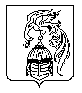 ИВАНОВСКАЯ ОБЛАСТЬ   АДМИНИСТРАЦИЯ ЮЖСКОГО МУНИЦИПАЛЬНОГО РАЙОНАПОСТАНОВЛЕНИЕг. ЮжаО принятии решения по подготовке проекта внесения изменений в Правила землепользования и застройки Мугреево-Никольскогосельского поселения Южского муниципального района    В соответствии со статьей 33 Градостроительного кодекса Российской Федерации, руководствуясь Федеральным законом от 06.10.2003 года №131-Ф3 «Об общих принципах организации местного самоуправления в Российской Федерации, постановлением Администрации Южского муниципального района от  13.02.2017 г. № 128-п «О создании комиссии по землепользованию и застройке сельских поселений Южского муниципального района», в целях создания условий для устойчивого развития территорий муниципального района, обеспечения прав и законных интересов физических и юридических лиц, в том числе правообладателей земельных участков и объектов капитального строительства, а также предоставления возможности выбора наиболее эффективных видов параметров разрешенного строительного изменения объектов недвижимости, Администрация    Южского     муниципального    района         п о с т а н о в л я е т: 1. Комиссии по землепользованию и застройке сельских поселений Южского муниципального района приступить к подготовке проекта внесения изменений в Правила землепользования и застройки Мугреево-Никольского сельского поселения Южского муниципального района.2.  Утвердить порядок, сроки и последовательность проведения работ по подготовке проекта внесения изменений в Правила землепользования и застройки Мугреево-Никольского сельского поселения Южского муниципального района (прилагается). 3. Опубликовать настоящее постановление в официальном издании «Правовой Вестник Южского муниципального района», а также на официальном сайте Южского муниципального района в информационно телекоммуникационной сети «Интернет».4.  Контроль за исполнением настоящего постановления возложить на Комитет по управлению муниципальным имуществом администрации Южского муниципального района (Д.А. Жирнов).Глава Южского муниципального района                               В.И. Мальцевот№